Construye un problema en el aparezcan los siguientes números: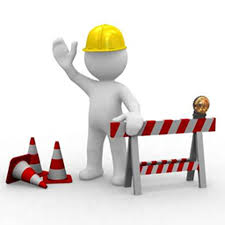  7, 5 y 3¡Te ayudamos un poco!. Estas son las preguntas y las soluciones:¿Cuántos cromos tienen entre los tres? Solución: Tienen 15 cromos entre los tres.¿Cuántos cromos tiene Luis?